8-08 RM 04492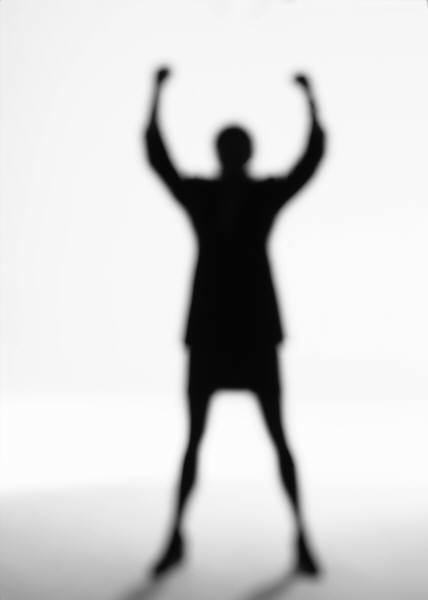 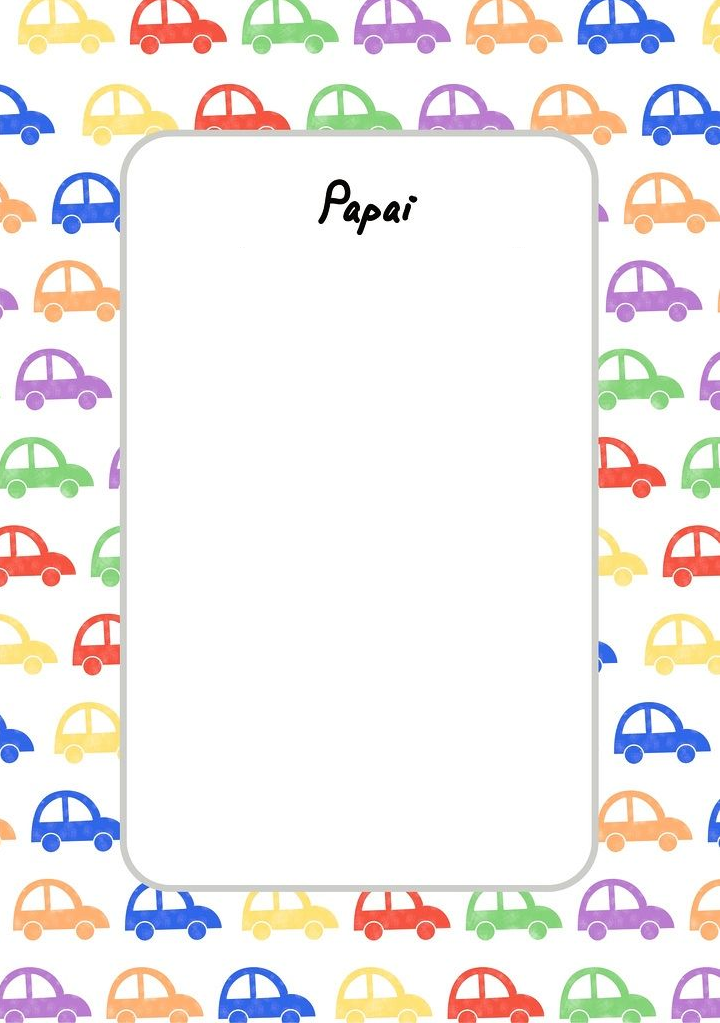 